1st International CME on Viral Hepatitis: A Resounding Success in Advancing Global Collaboration in the Fight against Hepatitis[Rajkot, 28th July 2023] - The Department of Clinical Microbiology and Infectious Diseases, AIIMS Rajkot proudly hosted the 1st International Continuing Medical Education (CME) on Viral Hepatitis, a groundbreaking event that brought together leading experts and participants from around the world to explore the latest developments and strategies in combating Hepatitis. The CME, which took place on 28th July 2023, was held virtually, attracting over 1000 participants from India and neighbouring countries such as Bangladesh, Nepal, Myanmar, UAE, and Pakistan.Under the visionary leadership of Chief Patron Prof. Dr. (Col) CDS. Katoch and Organizing Chairperson Prof. Dr. (Col) Ashwini Agarwal, the 1st International CME on Viral Hepatitis was a grand success, creating an unparalleled platform for knowledge exchange, collaboration, and networking among esteemed professionals in the field of Hepatology and Virology.This momentous event featured a distinguished panel of speakers, each possessing profound expertise in Hepatitis research and management. The esteemed speakers included:Prof. Dr. (Col) Ashwini Agarwal – Internationally acclaimed Infectious disease specialist and HOD of Department of Clinical Microbiology and Infectious diseases, AIIMS, RajkotProf. Dr. Ekta Gupta - A Renowned Virologist from ILBS, New Delhi, whose groundbreaking research has significantly contributed to our understanding of viral hepatitis.Dr. Ashok Choudhury - An Internationally acclaimed Hepatologist, also from ILBS, New Delhi, known for his pioneering work in Hepatitis treatment and patient care.Dr. Pragya Agarwal - A prominent expert from AIIMS Raipur, whose insights into Hepatitis epidemiology and public health implications have been instrumental in shaping policies and interventions.The comprehensive CME program covered a wide range of topics, from the latest advancements in Hepatitis diagnostics and treatment modalities to the challenges faced in managing Hepatitis in resource-limited settings. Participants were engaged through interactive sessions, panel discussions, and informative presentations, ensuring a holistic learning experience.Prof. Dr. (Col) CDS. Katoch, the Chief Patron of the event, expressed his delight at the remarkable turnout and the exchange of knowledge among experts and participants alike. He emphasized the importance of such collaborative efforts in eradicating Hepatitis and improving global public health.Prof. Dr. (Col) Ashwini Agarwal, the Organizing Chairperson, conveyed his heartfelt appreciation to all the speakers and participants for making the CME a resounding success. He underscored the significance of continued research, awareness, and joint efforts to combat the burden of Hepatitis worldwide.The 1st International CME on Viral Hepatitis concluded on a promising note, with a collective commitment to furthering research, fostering international collaborations, and implementing evidence-based strategies to control and prevent Hepatitis.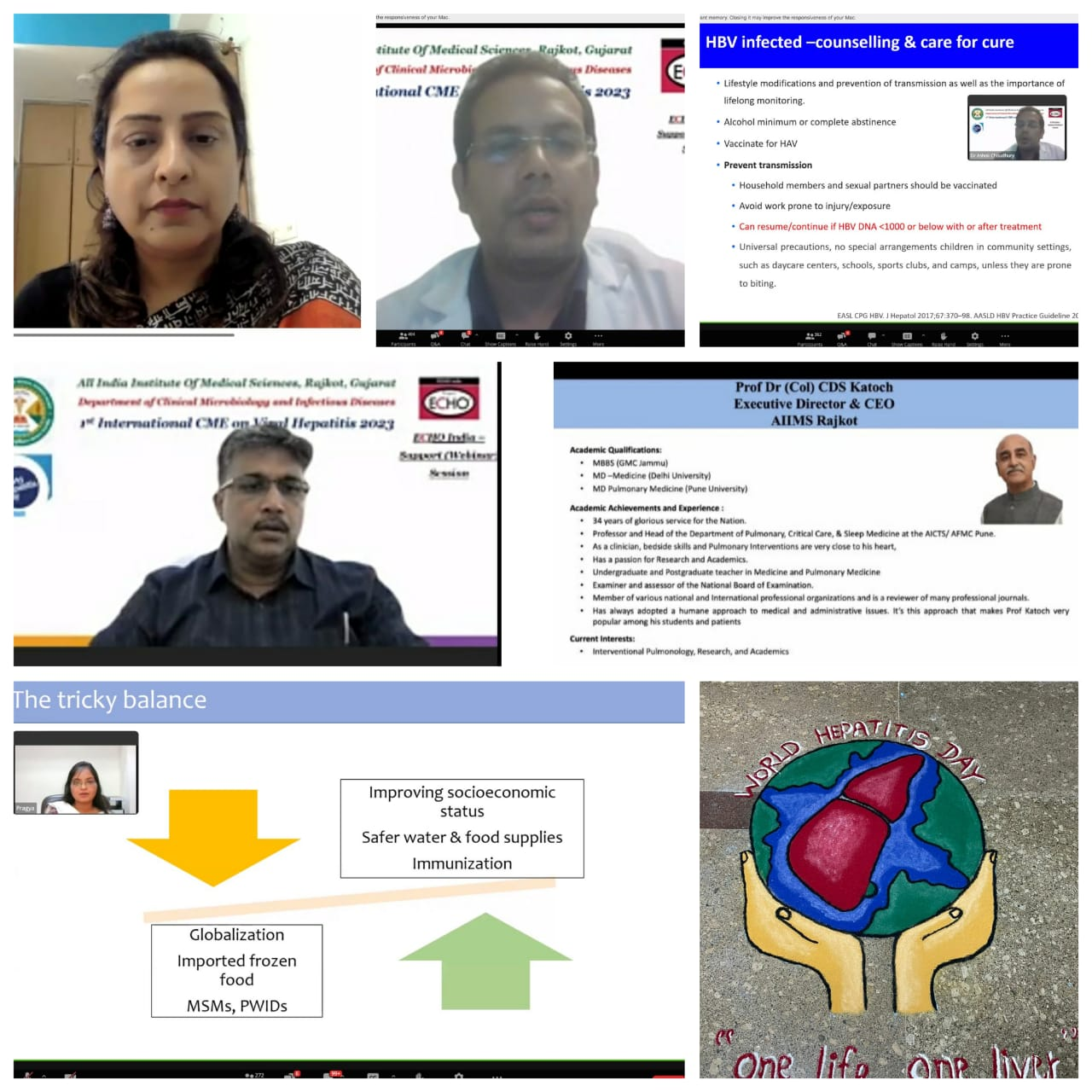 